Updates and AnnouncementsThank you for worshiping with us at Bethel United Methodist Church! We are delighted you have chosen to worship with us this morning.This WeekTuesday – Prayer Meeting at 9:30 am via Zoom                  Lenten Book Study - Words of Life at 7pm via ZoomUpcoming: Midday Community Holy Week Services at York Place each day 3/29 to 4/2 at noon.Maundy Thursday Service 4/1/21 at 6pm at Bethel.Good Friday Service 4/2/21 at 6pm at Philadelphia.  Scan QR code to give electronically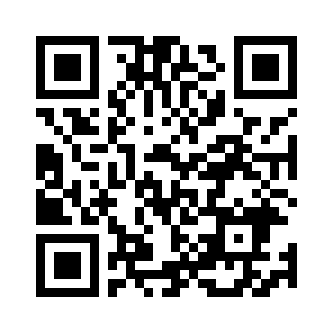 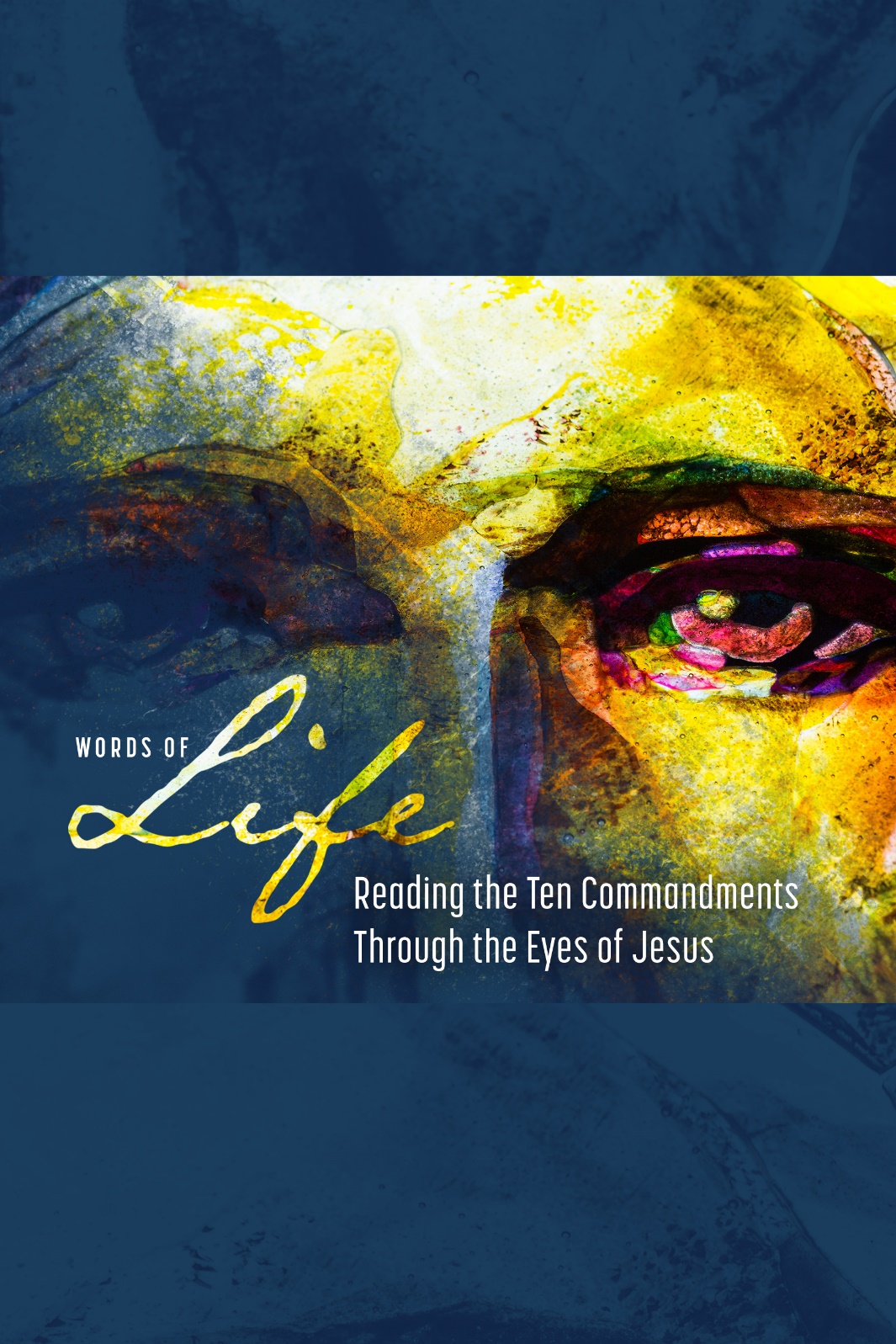 Bethel United Methodist ChurchMarch 21, 2021Knowing, Loving, Serving Godwww.bethelumcrockhill.org1232 Curtis Street, Rock Hill, SC 29730Office Phone:  803.327.4881    Email:  bethelrockhill@gmail.comPastor cell: 803.554.2298     Email: emilyscalessutton@gmail.comPianist                                  Dena WadeAdministrative Assistant    Becky MoonPastor                                   Emily SuttonORDER OF WORSHIPMarch 21, 2021GATHERINGPreludeWords of Welcome Call to WorshipLeader: God’s love for us is great!People: God is like a loving parent, who watches over us.Leader: God’s mercy for us is great!People: God reaches out to us in healing patience and peace.Leader: Praise be to God who has called us here.People: Praise be to God whose love and mercy is given to us.  AMEN   Opening Prayer We acknowledge you, O God, as creator and as liberator.  You are the One who brought the captives out of Egypt and delivered them from the oppression of slavery.  You gave laws which shaped how people were to relate to you, to each other.  You asked us to worship only you, knowing that whatever was put in your place would become the priority of people's lives. Remind us today of your steadfast love revealed so clearly in the new commandment of love which Jesus disclosed with his life and, as we especially remember in this period of Lent, with his death.  Speak to us anew as we offer this prayer and our worship in Jesus' name and for his sake.  Amen.Special Music  		Trust and Obey	      *Affirmation Of Faith          I believe in God the Father Almighty,        Creator of Heaven and Earth.        I believe in Jesus Christ, His only son, our Lord,        Who was conceived by the Holy Spirit,         Born of the Virgin Mary,        Suffered under Pontius Pilate,        Was crucified, died and was buried;        He descended to the dead.        On the third day, He rose again;        He ascended into Heaven.        Is seated at the right hand of the Father,        And will come again to judge the living and the dead.        I believe in the Holy Spirit, the Holy catholic church,        The communion of saints, the forgiveness of sins, the        Resurrection of the body, and of life everlasting.  AMEN.Response:                           Gloria Patri                   	      Chris Wade  PROCLAMATION                                                                                                          Hymn			            This is Where Children BelongTime With ChildrenScripture Reading						                	       Matthew 15:1-9Special Music					                                    Scripture Reading 						                     Exodus 20:1-21Sermon                  		     A Question of Honor       	            Rev. Emily SuttonRESPONSEPrayers of the People 	 Lord’s PrayerOur Father who art in heaven, hallowed be thy name Thy kingdom come, Thy will be done, on earth as it is in heaven. Give us this day our daily bread. And forgive us our trespasses,      As we forgive those who trespass against us. And lead us not into temptation, But deliver us from evil. For thine is the kingdom, and the power, and the glory, for ever and ever. Amen.                                    Special Music  		Sweet Hour of Prayer	                    SENDING FORTH *The Benediction   					* The Postlude